Science 8 – Course Outline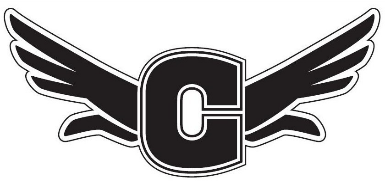 Teacher: Ms. Chouschou@carverchristian.orgmschousclass.weebly.comWelcome to Science 8! In this course, you will be learning a variety of interesting and challenging concepts, each representing a major area of science. Science is a subject of inquiry and discovery, and you will be asked to sharpen and develop your analytical and critical thinking skills. Please consider that we are not just studying to memorize facts to pass exams but to learn about, and appreciate, the glory that is God’s amazing creation!What will we be learning in this course?Unit A: Cells and the Immune System:The characteristics of living thingsFeatures and properties of cells and their functionsThe immune systemUnit B: Matter, Atoms, and the Kinetic Molecular Theory:The states of matter and the kinetic molecular theoryThe atom and its different componentsUnit C: Energy, Light, and Optics:The different rays found in the electromagnetic spectrumHow visible light compares to other types of electromagnetic radiationHow human vision worksUnit D: Earth Science:Plate tectonics and our EarthThe layers of EarthMajor geological events in Earth’s historyCourse Textbook:BC Science 8 *supplementary materials will also be provided for some topics covered in class*Why are we studying science?There are many reasons to study science and ask questions about our amazing world. From this course, I hope we can shed some light on a number of Enduring Understandings; for example:Learning more about the complexity of living things can move us toward greater awe and worship of the Creator and respect and care for what He created.God has designed intricate forces to be consistently at work to determine and control how matter behaves so that there is order and design, structure and beauty, power and usefulness built into creation.  He is the force that directs all other forces; He holds all things together.  Materials:Binder (1.5 – 2”)Dividers (4 sections)Pens/pencilsStudent plannerLined & blank paperScience textbook*Please bring your electronic device to class only on days specified*Classroom guidelines and expectations: Come to class on time, prepared, and ready to learn and exploreRespect others (treat others as you would like others to treat you)Respect the classroom environment materialsIf you are absent, it is your responsibility to find out what you missed by asking your peers and checking the class website for notes and/or homeworkTry your best!How does grading work?Per semester:(40%) Chapter/Unit Tests(30%) Projects/Lab Reports(30%) Homework/Assignments                         Final grade:(40%) Semester 1(40%) Semester 2(20%) Final Exam *mark distribution may be subject to change*What you can find on the class website:Website: mschousclass.weebly.comHomework due datesA summary of the day’s activities, (good for if you miss a class)Worksheets/handouts from the day’s classExtra Help:If you require extra assistance for completing activities or studying for a test, I will be happy to help. Beyond asking questions in class, you can come see me during my Homework Club during lunch on Fridays. Welcome to Science 8Ms. Chouschou@carverchristian.orgmschousclass.weebly.comParent/Guardian please sign below to acknowledge you have viewed the course overview.Parent/Guardian’s Signature: 	______________________________________ Student’s Signature:		______________________________________Date:				______________________________________